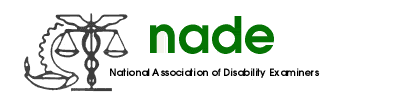 NADE Midyear Board Meeting February 23-25, 20188am-5pmRoyal Sonesta Harbor Court HotelAGENDACall to Order:Recognition of Guests:Acceptance of Proxies:Review of Agenda/Additions/Deletions/Approval:Review of Minutes of Previous Meeting (August 2017):Opening Remarks By The President:Speaker Assignments:Mary Horne Thursday February 22 10:30-12:00John Owen  Thursday February 22  10:30-12:00Gina Clemons  Thursday  February 22  1:30-2:30Acting IOG Gale Stone  Thursday, February 22  2:30-3:30DCPS:   Friday  TBAReview of  2018 Midyear Reports:Executive ReportsPresidentPresident-ElectPast PresidentSecretaryTreasurerRegional Directors ReportsMid-Atlantic RDGreat Lakes RDGreat PlainsNortheast RDPacific RDSoutheast RDSouthwest RDChairperson – Council of Chapter PresidentsAppointed DirectorsLegislative DirectorMembership DirectorCommunications DirectorWebmasterNADE Committee ReportsAwards  Constitution/BylawsElections & NominationsHearings OfficerMedical ConsultantsNational Disability Professional WeekNon Dues RevenuesOrgan Donation/TransplantProfessional DevelopmentProfessional Relations OfficersRetireesStrategic PlanSupport Staff SystemsTax CommitteeCDIU  Old Business:Tax Status Update – Todd Deshong:Awards Criteria Approval and DeadlinesNew Medical Consultant Award Proposal – Marjorie Garcia  (Handout)Update on NADE NTC 2018 (Arlington)- Tonya ScottRegional Restructuring Presentation – Thomas Gautier/Jeff Price   New Business: Bid on NADE NTC 2019 (Atlanta) – Ayanna ConleyNDPW Theme for 2018: “Detective DDS Solves the Case”   June 18-22, 2018 Password and account for Website – Thomas GautierRD Recruitment Money – Julie KujathNADE Certification- Jennifer PoundsSDM status/Effect on DDSs to date- Marjorie GarciaCDIU Update and success- Todd DeshongNADE Top Issues for 2018________________________________________________________________________________________________________________________________________________________________________________________   Other Business:  NADE Capital Hill Visits – Washington, DC, April 8-13, 2018